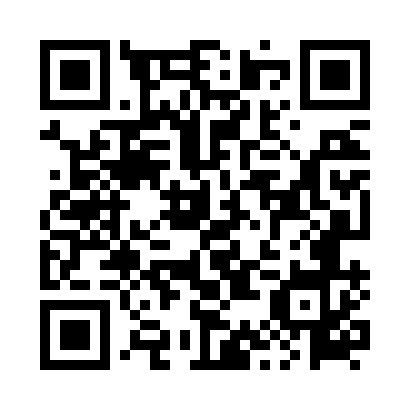 Prayer times for Swiatkowo, PolandWed 1 May 2024 - Fri 31 May 2024High Latitude Method: Angle Based RulePrayer Calculation Method: Muslim World LeagueAsar Calculation Method: HanafiPrayer times provided by https://www.salahtimes.comDateDayFajrSunriseDhuhrAsrMaghribIsha1Wed2:365:1712:475:558:1810:462Thu2:345:1512:475:568:2010:493Fri2:335:1312:475:588:2110:524Sat2:325:1112:465:598:2310:535Sun2:325:0912:466:008:2510:536Mon2:315:0712:466:018:2610:547Tue2:305:0512:466:028:2810:558Wed2:295:0312:466:038:3010:559Thu2:295:0212:466:048:3210:5610Fri2:285:0012:466:058:3310:5711Sat2:274:5812:466:068:3510:5712Sun2:264:5612:466:078:3610:5813Mon2:264:5512:466:088:3810:5914Tue2:254:5312:466:098:4011:0015Wed2:254:5212:466:098:4111:0016Thu2:244:5012:466:108:4311:0117Fri2:234:4912:466:118:4411:0218Sat2:234:4712:466:128:4611:0219Sun2:224:4612:466:138:4711:0320Mon2:224:4412:466:148:4911:0421Tue2:214:4312:466:158:5011:0422Wed2:214:4212:466:168:5211:0523Thu2:204:4012:476:168:5311:0624Fri2:204:3912:476:178:5511:0625Sat2:194:3812:476:188:5611:0726Sun2:194:3712:476:198:5711:0827Mon2:194:3612:476:208:5911:0828Tue2:184:3512:476:209:0011:0929Wed2:184:3412:476:219:0111:0930Thu2:184:3312:476:229:0311:1031Fri2:174:3212:476:239:0411:11